PEMERINTAH KABUPATEN PANGKAJENE DAN KEPULAUAN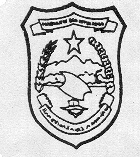 DINAS PEKERJAAN UMUM PEJABAT PENGADAAN UPTD ALAT BERATJL. WIRA KARYA (0410) 21468 MINASATE’NEPENGUMUMAN HASIL E-PURCHASINGPENGADAAN KENDARAAN OPERASIONAL LAPANGAN (MOBIL PICK UP)Nama Penyedia 	:  PT. Suzuki Indomobil SalesDistributor/Pelaksana Pek.	:  PT. Mega Putra Sejahtera (MPS) Sul SelAlamat	: Jl. Gunung Latimojong No. 131 Kelurahan Maradekaya Kecamatan Makassar Kota MakassarNilai Pagu                              : Rp.  150.000.000,- Harga	:  Rp. 139.100.000,- Ongkos Kirim	: -Produk	:  Suzuki APV Pick Up WD PS 2017ID Paket	: KDR-P1805-987120 PEJABAT PENGADAAN BARANG / JASAUPTD ALAT BERAT